В соответствии с Общей концепцией формирования и использования резервов управленческих кадров в Российской Федерации, одобренной комиссией при Президенте Российской Федерации по вопросам государственной службы и резерва управленческих кадров, протокол от 29.11.2017 № 5, Указом Губернатора Оренбургской области от 26 августа 2020 года № 404-ук «Об утверждении положения о порядке формирования и использования резерва управленческих кадров Оренбургской области», руководствуясь статьей 24 Устава муниципального образования Бузулукский район П О С Т А Н О В Л Я Ю:Утвердить:положение о порядке формирования и использования резерва управленческих кадров администрации муниципального образования Бузулукский район согласно приложению № 1; положение о комиссии по формированию и подготовке резерва управленческих кадров согласно приложению № 2; перечень целевых должностей, для замещения которых формируется резерв управленческих кадров, согласно приложению № 3.2. Установить, что настоящее постановление вступает в силу после его официального опубликования в газете «Российская провинция» и подлежит официальному опубликованию на правовом интернет-портале Бузулукского района (www.pp-bz.ru).	3. Контроль за исполнением настоящего постановления возложить на заместителя главы администрации района - руководителя аппарата 
М.В. Елькину.Глава района                                                                                     Н.А. БантюковРазослано: в дело, кадрово-правовому отделу, Бузулукской межрайонной прокуратуре. Приложение № 1к постановлению администрацииБузулукского района21.12.2020 № 1543-пПОЛОЖЕНИЕо порядке формирования и использования резервауправленческих кадров администрации муниципального образования Бузулукский район (далее – Положение)I. Общие положения1. Настоящее Положение определяет порядок формирования и использования резерва управленческих кадров администрации муниципального образования Бузулукский район (далее - резерв управленческих кадров).2. Термины и определения, используемые в настоящем Положении, применяются в значениях, установленных законодательством Российской Федерации.3. Резерв управленческих кадров входит в единую систему резервов управленческих кадров Российской Федерации.4. Резерв управленческих кадров формируется из граждан Российской Федерации, обладающих необходимыми профессиональными и личностными качествами, для назначения на целевые управленческие должности в системе местного самоуправления, а также должности руководителей муниципальных учреждений муниципального образования Бузулукский район.5. Резерв управленческих кадров формируется с учетом потребности в резерве на указанные целевые должности на основании мониторинга кадрового состава руководителей, инициированного кадрово-правовым отделом администрации муниципального образования Бузулукский район (далее – кадрово-правовой отдел), исходя из текущей и перспективной потребности в кадрах управления.6. Решение о включении лица в резерв управленческих кадров принимается комиссией по формированию и подготовке резерва управленческих кадров (далее - комиссия).7. Списочный (персональный) состав резерва управленческих кадров размещается в информационно-телекоммуникационной сети «Интернет» на официальном сайте муниципального образования Бузулукский район. II. Структура и порядок формированиярезерва управленческих кадров8. Формирование Резерва основано на принципах: соблюдения законодательства Российской Федерации и Оренбургской области; объективности подбора кандидатов в Резерв; гласности и доступности информации о Резерве; единства общих требований, предъявляемых к кандидатам в Резерв; профессионализма и компетенции лиц, включаемых в Резерв; равного доступа граждан Российской Федерации в Резерв; добровольности включения в Резерв; непрерывности работы с Резервом;использования мер по предупреждению коррупции при формировании Резерва. 9. Источники формирования Резерва: органы местного самоуправления муниципального образования Бузулукский район; муниципальные учреждения муниципального образования Бузулукский район; самовыдвижение. 10. Формирование Резерва включает: 1) выявление кандидатов в Резерв, представление информации о кандидатах в Резерв в комиссию. 2) отбор кандидатов в Резерв и включение граждан в Резерв. 3) работу с Резервом. 4) исключение из Резерва. 11. Резерв обновляется по мере необходимости, но не реже одного раза в год. Число граждан, включенных в Резерв, не ограничено. Резерв не является кадровым резервом на муниципальной службе. Включение в Резерв не является основанием для назначения на целевую должность. Замещение кандидатами целевых должностей осуществляется при наличии соответствующей вакантной должности.12. Резерв управленческих кадров состоит из трех уровней: высший уровень резерва, базовый уровень резерва, перспективный уровень резерва.Требования к кандидатам в соответствии с каждым уровнем:высший уровень - возраст до 50 лет, стаж работы по занимаемой должности не менее 2 лет, стаж работы в области профессиональной деятельности не менее 2 лет и рекомендуемый стаж работы на управленческих должностях не менее 5 лет;базовый уровень - возраст до 45 лет, стаж работы по занимаемой должности не менее 2 лет, стаж работы в области профессиональной деятельности не менее 2 лет и рекомендуемый стаж работы на управленческих должностях не менее 3 лет;перспективный уровень - возраст до 35 лет, стаж работы по занимаемой должности не менее 1 года, стаж работы в области профессиональной деятельности не менее 1 года, стаж работы на управленческих должностях не требуется.13. Резерв управленческих кадров формируется комиссией на основании поступивших заявлений граждан о включении в резерв управленческих кадров. Отбор кандидатур проводится в два этапа.14. Первый этап заключается в приеме документов кандидатов.15. Кандидаты представляют в комиссию следующие документы:личное заявление по форме согласно приложению № 1 к настоящему Положению;согласие на обработку персональных данных согласно приложению № 2 к настоящему Положению;анкету по форме, установленной распоряжением Правительства Российской Федерации от 26 мая 2005 года № 667-р;справку о наличии (отсутствии) судимости и (или) факта уголовного преследования либо о прекращении уголовного преследования в соответствии с приказом Министерства внутренних дел Российской Федерации от 27 сентября 2019 года № 660 "Об утверждении административного регламента министерства внутренних дел Российской Федерации по предоставлению государственной услуги по выдаче справок о наличии (отсутствии) судимости и (или) факта уголовного преследования либо о прекращении уголовного преследования".копию паспорта или документа, его заменяющего;копию трудовой книжки, заверенную нотариально или кадровой службой по месту работы (службы), иные документы, подтверждающие трудовую (служебную) деятельность кандидата;копии документов об образовании и квалификации, о присвоении ученой степени, ученого звания, заверенные нотариально или кадровой службой по месту работы (службы). По желанию кандидата представляются копии документов, подтверждающих повышение или присвоение квалификации по результатам дополнительного профессионального образования;рекомендацию руководителя (непосредственного начальника кандидата в Резерв) с обоснованием решения о выдвижении его на определенную целевую группу согласно приложению № 3 к настоящему Положению.16. Комиссия рассматривает представленные документы и принимает решение о допуске ко второму этапу отбора либо решение об отказе в допуске ко второму этапу отбора. Необходимыми условиями для отбора являются:своевременное представление в полном объеме документов, их правильное заполнение; соответствие кандидата в Резерв требованиям для замещения управленческой целевой должности; представление кандидатом в Резерв достоверных сведений.17. Комиссия вправе приглашать на свои заседания кандидатов, а также запрашивать у них дополнительные документы и информацию.18. Второй этап заключается в оценке комиссией профессиональных и личностных качеств кандидатов и проводится в следующих формах: проведение тестирования, написание письменных работ (рефератов, проектов, эссе), проведение групповых форм отбора (дискуссий, деловых игр), проведение индивидуального собеседования, иные формы, не противоречащие федеральным законам, другим нормативным правовым актам Российской Федерации и Оренбургской области. Решение о применении конкретной формы (форм) отбора принимается комиссией.Критериями оценки кандидатов являются:1) знания, умения и навыки по вопросам государственного и муниципального управления, опыт управленческой работы, деловая культура, систематическое повышение профессионального уровня, умение видеть перспективу, инициативность;2) умение анализировать, мыслить системно, оперативно, принимать оптимальные решения в условиях дефицита информации и времени;3) умение руководить подчиненными, координировать и контролировать их деятельность;4) целеустремленность, навыки делового общения;5) требовательность к себе и подчиненным, самокритичность.Комиссия имеет право рекомендовать включить в резерв управленческих кадров победителей конкурса «Команда Оренбуржья» без проведения оценочных процедур.19. Решением комиссии граждане, успешно прошедшие второй этап распределяются по целевым группам.20. Решение о рекомендации на включение кандидата в Резерв принимается комиссией, оформляется протоколом заседания комиссии и является основанием для направления списка граждан на утверждение главе муниципального образования Бузулукский район согласно приложению № 4 к настоящему Положению. Список лиц, включенных в Резерв, утверждается распоряжением администрации муниципального образования Бузулукский район.21. Список кандидатов в течение десяти рабочих дней со дня вступления в силу распоряжения администрации муниципального образования Бузулукский район размещается в информационно-телекоммуникационной сети «Интернет» на официальном сайте муниципального образования Бузулукский район. Факт размещения информации на сайте является подтверждением включения гражданина в Резерв. 22. Срок нахождения в Резерве составляет три года. 23. Допускается включение в Резерв лиц, временно не работающих, на срок не более одного года. При изменении статуса (приёме на работу) время пребывания в Резерве продлевается до трёх лет, включая период пребывания в статусе "временно не работающий". В случае не замещения кандидатом управленческой целевой должности в течение трех лет допускается продление нахождения в Резерве при наличии высоких результатов практической деятельности на замещаемой должности и отсутствии оснований для исключения из Резерва на срок не более трех лет. Решение о рекомендации по продлению срока нахождения в Резерве принимается комиссией по предложению лица, рекомендовавшего кандидата в Резерв, и оформляется протоколом заседания комиссии. 24. Повторное включение в Резерв гражданина, ранее состоявшего в нем, допускается по истечении одного года после его исключения в порядке, установленном в настоящем Положении, в следующих случаях: исключения в связи с назначением на управленческую целевую должность или на должность с большим объемом полномочий (для кандидатов, включенных в перспективный уровень); исключения в связи с достижением предельного срока пребывания в Резерве в качестве временно неработающего. 25. Документы кандидатов в Резерв, не прошедших отбор, могут быть возвращены гражданам по их письменному заявлению в течение одного года со дня их подачи. По истечении этого срока документы подлежат уничтожению. 26. Документы кандидатов в Резерв, прошедших отбор, хранятся весь период нахождения в Резерве и не возвращаются гражданину. Документы лиц, исключенных из Резерва, хранятся один год со дня исключения из Резерва и не возвращаются гражданину. По истечении этого срока документы подлежат уничтожению.27. Лица, включенные в резерв управленческих кадров, обязаны своевременно представлять в кадрово-правовой отдел:информацию об изменении персональных данных в течение месяца со дня их изменения;информацию и документы по запросам кадрово-правового отдела, касающиеся нахождения в резерве управленческих кадров;информацию о возникновении обстоятельств, являющихся основаниями для исключения из резерва управленческих кадров.III. Работа с резервом управленческих кадров.Подготовка и личностно-профессиональное развитиелиц, включенных в резерв управленческих кадров28. Кадрово-правовой отдел на три года разрабатывает план подготовки и личностно-профессионального развития лиц, включенных в резерв управленческих кадров, который утверждается на заседании комиссии.Лица, включенные в резерв управленческих кадров, формируют индивидуальные планы профессионального развития сроком на три года согласно приложению № 5 к настоящему Положению.29. Подготовка и личностно-профессиональное развитие лиц, включенных в резерв управленческих кадров, осуществляются в следующих формах:участие в специальных программах подготовки, включая образовательные программы, стажировки;участие в конференциях, форумах, проектной и экспертной деятельности;индивидуальное и групповое консультирование (коучинг);участие в наставнической деятельности;самоподготовка;временное исполнение обязанностей по должностям муниципальной службы;другие формы подготовки.30. Реализацию программ подготовки лиц, включенных в резерв управленческих кадров, в соответствии с законодательством Российской Федерации осуществляют образовательные и иные организации.Приоритет участия в программах подготовки и образовательных мероприятиях отдается лицам, планируемым для выдвижения на вышестоящую должность, вновь назначенным на должность в порядке должностного роста и продолжающим оставаться в резерве управленческих кадров этого же или более высокого уровня, а также лицам, обладающим наиболее высоким уровнем управленческого потенциала.При определении очередности направления на обучение по образовательной программе лиц, включенных в резерв управленческих кадров, учитывается период с момента последнего прохождения соответствующей подготовки.31. Личностно-профессиональное развитие лиц, включенных в резерв управленческих кадров, может осуществляться в управленческой, экспертно-профессиональной и иных областях компетентности, прогресс в каждой из которых должен подлежать измерению и учитываться в индивидуальных планах профессионального развития.Развитие в управленческой области компетентности предполагает освоение новых знаний, умений, приобретение навыков и соответствующего опыта, необходимых для перемещения на вышестоящие должности.Развитие в экспертно-профессиональной области компетентности предполагает освоение новых знаний, умений, приобретение навыков и соответствующего опыта работы в рамках профессии или предметно-содержательной сферы деятельности.32. Показателями личностно-профессионального развития лица, включенного в резерв управленческих кадров, и уровня его готовности к замещению вышестоящей должности признаются:высокая эффективность и результативность деятельности, в том числе способность решать задачи развития, как в рамках, так и за пределами непосредственных должностных обязанностей, подтверждаемая результатами оценки деятельности по основному месту работы;получение дополнительного профессионального образования - прохождение обучения по комплексным и тематическим программам подготовки, участие в стажировках, семинарах;участие в проектах и мероприятиях по совершенствованию реализации муниципальной политики в различных сферах деятельности.33. Планирование, разработка и реализация программ профессионального развития лиц, включенных в резерв управленческих кадров, осуществляется с учетом подготовки к целевым управленческим должностям и индивидуальных карьерных планов лиц, включенных в резерв управленческих кадров. Программы профессионального развития могут реализовываться в форме проектов подготовки управленческих кадров на основе принципов целевого набора для решения конкретных задач в сфере кадрового обеспечения системы муниципального управления. Обучение по указанным программам может быть организовано для участников различного уровня управленческой готовности (высшей, перспективной и иной готовности).IV. Использование резерва управленческих кадров34. Основными направлениями использования резерва управленческих кадров являются:назначение на вакантные вышестоящие должности, в том числе перемещение между должностями для оптимального распределения кадровых ресурсов по уровням и сферам муниципального управления;реализация с привлечением лиц, включенных в резерв управленческих кадров, наиболее значимых проектов и мероприятий, направленных на совершенствование муниципальной политики в различных сферах жизнедеятельности муниципального образования;привлечение лиц, включенных в резерв управленческих кадров, для подготовки резервов управленческих кадров иных уровней.V. Порядок выдвижения на вакантные должности лиц,включенных в резерв управленческих кадров35. При образовании вакантной целевой управленческой должности, по поручению главы муниципального образования, кадрово-правовой отдел формирует список кандидатов для замещения указанной должности из числа лиц, включенных в резерв управленческих кадров.36. Список представляется на согласование заместителю главы администрации - руководителю аппарата администрации муниципального образования Бузулукский район и направляется главе района. VI. Оценка эффективности работы с резервомуправленческих кадров37. Оценка эффективности работы с резервом управленческих кадров осуществляется комиссией:не реже одного раза в год;нарастающим итогом за два и три года.38. Основными показателями эффективности работы с резервом управленческих кадров являются:доля лиц, назначенных из резерва управленческих кадров, по отношению к общему количеству лиц, включенных в резерв управленческих кадров (отражает степень использования лиц, включенных в резерв управленческих кадров, для замещения целевых и иных должностей, мобильность резерва управленческих кадров);доля целевых должностей, на которые назначены лица из резерва управленческих кадров, к общему количеству вакантных должностей (отражает эффективность планирования и использования резерва управленческих кадров как источника замещения должностей);доля лиц, включенных в резерв управленческих кадров, принявших участие в мероприятиях по профессионально-личностному развитию, от общего числа лиц, состоящих в резерве, за отчетный период.VII. Основания для исключения и порядок исключенияиз резерва управленческих кадров39. Решение об исключении из резерва управленческих кадров принимает комиссия по следующим основаниям:инициатива лица, включенного в резерв управленческих кадров, об исключении его из резерва управленческих кадров;истечение трех лет пребывания в резерве управленческих кадров;назначение на вышестоящую должность;признание лица, состоящего в резерве управленческих кадров, недееспособным или ограниченно дееспособным решением суда, вступившим в законную силу;двукратный отказ от предложения о замещении вакантной должности;систематический отказ от прохождения обучения по программам дополнительного профессионального образования, участия в мероприятиях, проводимых в рамках работы с резервом управленческих кадров;представление подложных документов или заведомо ложных сведений;неудовлетворительные результаты профессионального развития;увольнение с работы по инициативе представителя нанимателя (работодателя) по причине грубого нарушения служебных обязанностей;прочие обстоятельства, препятствующие пребыванию в резерве управленческих кадров или назначению из резерва управленческих кадров (выход из гражданства или приобретение гражданства другого государства, признание недееспособным, осуждение к наказанию в соответствии с приговором суда, вступившим в законную силу, а также наличие неснятой или непогашенной судимости, смерть и иные обстоятельства).40. Исключение лица из резерва управленческих кадров принимается комиссией и оформляется протоколом заседания комиссии.41. Список лиц, исключенных из Резерва, утверждается распоряжением администрации муниципального образования Бузулукский район и в течение 10 рабочих дней со дня подписания размещается в информационно-телекоммуникационной сети «Интернет» на официальном сайте муниципального образования Бузулукский район.ЗАЯВЛЕНИЕПрошу принять мои документы для участия в отборе кандидатур            для включения в резерв управленческих кадров администрации муниципального образования Бузулукский район на должность __________________________________________________________________________________________________________________________________________________________________________________________________.Приложение:рекомендация __________________________________ на ____ л.                                                              (Ф.И.О. рекомендующего лица)2) согласие на обработку персональных данных;3) анкета по форме, установленной распоряжением Правительства РФ от 26.05.2005г. № 667-р;4) справка о наличии (отсутствии) судимости и (или) факта уголовного преследования либо о прекращении уголовного преследования;5) копия паспорта или документа, его заменяющего;6) копия трудовой книжки, иные документы, подтверждающие трудовую (служебную) деятельность кандидата;7) копия документов об образовании и квалификации; 8) иные документы ____________________________.                                                   (указать наименование документов)«_____» ____________ 20___ г.                        Подпись _____________СОГЛАСИЕна обработку персональных данныхЯ, ________________________________________________________________(Фамилия, имя, отчество),даю согласие на обработку комиссией по формированию и подготовке резерва управленческих кадров администрации муниципального образования Бузулукский район своих персональных данных с использованием средств автоматизации и без использования средств автоматизации, включая их получение в письменной и устной формах у третьей стороны, в соответствии с Федеральным законом от 27 июля 2006 года № 152-ФЗ «О персональных данных», с целью подготовки документов для включения в резерв управленческих кадров администрации муниципального образования Бузулукский район. Согласие дано на обработку следующих персональных данных:фамилия, имя, отчество;должность, место работы;дата рождения;гражданство;место рождения;домашний адрес;паспортные данные или данные иного документа, удостоверяющего личность (серия, номер, дата выдачи, наименование органа, выдавшего документ);номера телефонов;сведения об образовании (с указанием года окончания учебного заведения, наименования учебного заведения, специальности по диплому)сведения о номере, серии и дате выдачи трудовой книжки (вкладыша в неё) и записях в ней;ученая степень, ученое звание;сведения о трудовой деятельности;-	сведения о наличии (отсутствии) судимости и (или) факта уголовного преследования либо о прекращении уголовного преследования;-	сведения о семейном положении (состоянии в браке, сведения о других членах семьи (степень родства, фамилия, имя, отчество, год, число, месяц и место рождения, место работы и должность, домашний адрес, адрес регистрации, номера телефонов, иные сведения);данные свидетельства о постановке на учет в налоговом органе физического лица по месту жительства на территории Российской Федерации;сведения о наградах (поощрениях) и званиях (с указанием даты и номера документа, подтверждающего награждение (поощрение);сведения об участии в выборных представительных органах и осуществлении деятельности, не совместимой со статусом главы.Действия с моими персональными данными при подготовке документов по отбору кандидатов для включения в резерв управленческих кадров администрации муниципального образования Бузулукский район включают в себя сбор персональных данных, их накопление, систематизацию и уточнение (обновление, изменение).Настоящее согласие действует с даты его представления в комиссию до даты его отзыва. Отзыв настоящего согласия осуществляется в письменной форме путем подачи письменного заявления в комиссию.«_____» ____________ 20___ г.                             Подпись _____________РЕКОМЕНДАЦИЯкандидату в резерв управленческих кадров муниципального образованияБузулукский районЯ,	(Фамилия, имя, отчество, должность лица, рекомендующего кандидата в Резерв)знаю	с 	(Фамилия, имя, отчество кандидата в Резерв)	(период времени)по работе в	(наименование органа местного самоуправления, организации)___________________________________________________________________________________________________________________________________________________________________________________________________________________________________________________________________________________________________________________________________________________________________________________________________________________________________________________________________________________________________________________________________
(указываются профессиональные и личностные качества кандидата в Резерв;
перечисляются конкретные заслуги и достижения кандидата в Резерв в профессиональной сфере, позволяющие
объективно оценить вклад гражданина в соответствующей сфере деятельности; отражаются характеристика
профессиональных качеств, объективные данные, характеризующие положительно личность кандидата в Резерв)Считаю, что	(Фамилия, имя, отчество кандидата в Резерв)может быть включен в резерв управленческих кадров муниципального образования Бузулукский район на______________________________________________________________________________________________________________________________________________________________________________________________________(указывается наименование управленческой целевой должности)Должность лица, рекомендующего Кандидатав Резерв		 	подпись	(И.О. Фамилия)Списоккандидатов в резерв управленческих кадров муниципального образованияБузулукский район_________________муниципальное образование Бузулукский район      ____(наименование источника формирования регионального резерва)Должность		 	(подпись)	(инициалы, фамилия)ИНДИВИДУАЛЬНЫЙ ПЛАНФамилия, имя, отчество	Г од, число, месяц рождения	Замещаемая должность, дата назначения на должность ______________________________________________________________________________________________________________________________________________________________________________________________________Дата включения в Резерв	Включен в целевую группу	уровень готовности 	Сведения о профессиональном образовании________________________________________________________________________________________________________________________________________________________________________________________________________________________________________________________________________(когда и какое учебное заведение окончил, направление подготовки (специальность) и квалификация по диплому, ученая степень, ученое звание)Сведения о дополнительном профессиональном образовании______________________________________________________________________________________________________________________________________________________________________________________________________(профессиональная переподготовка, повышение квалификации, указываются сроки прохождения обучения, наименование образовательного учреждения, программа обучения)В целях приобретения и совершенствования профессиональных знаний, умений и навыков планируется провести следующие мероприятия по профессиональному развитию:Кандидат в Резерв_______________    _____________________    __________________________                (дата)                                       (подпись)                                  (инициалы, фамилия)* В качестве возможных направлений обучения указываются следующее: управленческое, правовое, планово-финансовое, организационно-экономическое, информационно-аналитическое, иные направления (указать).** Обучение осуществляется, в том числе, и за счет собственных средств кандидата Резерва.Приложение № 2к постановлению администрациимуниципального образования Бузулукский район от _____________ № ___________ПОЛОЖЕНИЕо комиссии по формированию и подготовке резервауправленческих кадров администрации муниципального образования Бузулукский район1. Комиссия по формированию и подготовке резерва управленческих кадров администрации муниципального образования Бузулукский район (далее - комиссия) образуется с целью совершенствования порядка формирования и эффективного использования резерва управленческих кадров.2. Основными задачами комиссии являются:а) подготовка предложений главе района, касающихся формирования и эффективного использования резерва управленческих кадров;б) координация деятельности органов местного самоуправления Бузулукского района по вопросам, связанным с отбором, подготовкой и переподготовкой резерва управленческих кадров;в) прием документов кандидатов;г) объективная оценка профессиональных, деловых, нравственно-психологических качеств претендентов для включения в резерв управленческих кадров;д) принятие решений в рамках компетенции, предусмотренной Положением о порядке формирования и использования резерва управленческих кадров;е) рассмотрение методик отбора, подготовки и переподготовки резерва управленческих кадров.3. Комиссия для решения возложенных на нее основных задач имеет право:а) запрашивать и получать в установленном порядке необходимые материалы от органов местного самоуправления муниципального образования Бузулукский район и муниципальных образований сельских поселений Бузулукского района, а также от организаций;б) создавать по отдельным вопросам рабочие группы из числа представителей органов местного самоуправления муниципальных образований Бузулукский район, общественных объединений и организаций, ученых и специалистов;в) приглашать на свои заседания представителей органов местного самоуправления муниципальных образований Бузулукский район и общественных объединений.4. Комиссия формируется в составе председателя комиссии, заместителя председателя комиссии, секретаря и членов комиссии, которые принимают участие в ее работе на общественных началах.5. Председатель комиссии:а) определяет основные направления деятельности комиссии;б) определяет дату, время, место проведения и повестку дня заседания комиссии;в) ведет заседания комиссии;г) контролирует исполнение решений комиссии по вопросам, относящимся к ее компетенции.6. Заместитель председателя комиссии осуществляет полномочия председателя в его отсутствие.7. Секретарь комиссии:а) осуществляет прием документов от кандидатов для включения в резерв управленческих кадров;б) осуществляет подготовку заседаний комиссии и уведомляет членов комиссии о дате заседания за 2 дня;в) оформляет протоколы заседаний комиссии.8. Заседания комиссии проводятся по мере необходимости, но не реже одного раза в год.9. Заседание комиссии считается правомочным, если на нем присутствует не менее половины ее членов. Решения комиссии принимаются большинством голосов присутствующих на заседании членов комиссии и оформляются протоколом, который подписывает председатель комиссии либо лицо, председательствующее на заседании комиссии и секретарь комиссии. Протокол рассылается членам комиссии и при необходимости направляется в заинтересованные органы и организации.10. Организационное и документационное обеспечение деятельности комиссии осуществляет кадрово-правовой отдел.Приложение № 3к постановлению администрациимуниципального образования Бузулукский район от _____________ № ___________Переченьцелевых должностей, для замещения которых формируетсярезерв управленческих кадров 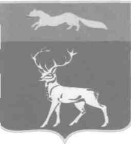 АДМИНИСТРАЦИЯМУНИЦИПАЛЬНОГО ОБРАЗОВАНИЯБУЗУЛУКСКИЙ РАЙОНОРЕНБУРГСКОЙ ОБЛАСТИПОСТАНОВЛЕНИЕ21.12.2020 № 1543-п г. БузулукОб утверждении положения о порядке формирования и использования резерва управленческих кадров администрации муниципального образования Бузулукский район Оренбургской областиОб утверждении положения о порядке формирования и использования резерва управленческих кадров администрации муниципального образования Бузулукский район Оренбургской областиПриложение № 1к ПоложениюВ комиссию по формированию и подготовке резерва управленческих кадров администрации муниципального образования Бузулукский районот __________________________________________________________Ф.И.О. заявителя,_________________________________________________________должность, место службы (работы)_____________________________проживающего по адресу:_______________________________________________________________________________________________Приложение № 2к ПоложениюПриложение № 3к ПоложениюПриложение № 4к ПоложениюNп/пФамилия,имя,отчество(полностью)Датарождения(дд.мм.гггг)Сведения о службе (работе)Сведения о службе (работе)Сведения о службе (работе)Сведения о службе (работе)Сведения об образованииСведения об образованииСведения об образованииНаименован ие целевой группы / управленчес кой целевой должностиNп/пФамилия,имя,отчество(полностью)Датарождения(дд.мм.гггг)должностьнаименованиеорганавласти(местногосамоуправления,организации)Стаж службы (работы)Стаж службы (работы)Полноенаименова-ниевуза(безсокращения)годокон-чания(гггг)направлениеподготовки(специаль-ность),квалификацияНаименован ие целевой группы / управленчес кой целевой должностиNп/пФамилия,имя,отчество(полностью)Датарождения(дд.мм.гггг)должностьнаименованиеорганавласти(местногосамоуправления,организации)общийв т.ч. управле нческийПолноенаименова-ниевуза(безсокращения)годокон-чания(гггг)направлениеподготовки(специаль-ность),квалификацияНаименован ие целевой группы / управленчес кой целевой должностиПриложение № 5к Положению№п/пНаименование мероприятий по профессиональному развитиюНаправление обучения*, планируемы период обученияЦель обученияОжидаемые результатыОтметка о выполнении (наименование и номер документа о прохождении обучения, сроки обучения1234561. Получение высшего образования (повышение уровня профессионального образования)**1. Получение высшего образования (повышение уровня профессионального образования)**1. Получение высшего образования (повышение уровня профессионального образования)**1. Получение высшего образования (повышение уровня профессионального образования)**1. Получение высшего образования (повышение уровня профессионального образования)**1. Получение высшего образования (повышение уровня профессионального образования)**1.12. Получение дополнительного профессионального образования**2. Получение дополнительного профессионального образования**2. Получение дополнительного профессионального образования**2. Получение дополнительного профессионального образования**2. Получение дополнительного профессионального образования**2. Получение дополнительного профессионального образования**2.1Профессиональная переподготовка2.2Повышение квалификации3. Самостоятельная подготовка3. Самостоятельная подготовка3. Самостоятельная подготовка3. Самостоятельная подготовка3. Самостоятельная подготовка3. Самостоятельная подготовка3.13.24. Практическая подготовка4. Практическая подготовка4. Практическая подготовка4. Практическая подготовка4. Практическая подготовка4. Практическая подготовка4.1Участие в семинарах4.2Участие в тренингах4.3Участие в работе коллегиальных органов (комиссиях, советах и т.д.)4.4Участие в научно-практических конференциях4.5Участие в разработке нормативных правовых актов4.6Участие в разработке иных документов (докладов, статей, аналитических справок и другое)4.7Участие в проектной деятельности4.8Иные формы работы№ п.п.Наименование должности1.Заместитель главы администрации муниципального образования2.Заместитель главы администрации муниципального образования - руководитель структурного подразделения органа местного самоуправления3.Заместитель главы администрации - руководитель аппарата администрации муниципального образования4.Руководитель самостоятельного структурного подразделения органа местного самоуправления5.Руководитель муниципального учреждения, учредителем которого является администрация муниципального образования Бузулукский район